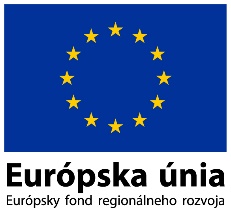 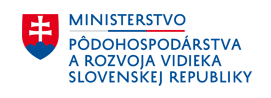 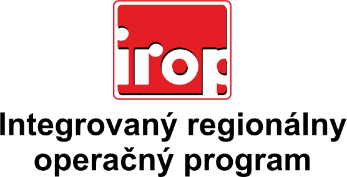 Zoznam odborných hodnotiteľovZoznam odborných hodnotiteľovKód výzvyMená odborných hodnotiteľovIROP-PO2-SC221-2016-102. hodnotiace koloAngelovič MarekIROP-PO2-SC221-2016-102. hodnotiace koloBaláž PeterIROP-PO2-SC221-2016-102. hodnotiace koloBiľová MáriaIROP-PO2-SC221-2016-102. hodnotiace koloDolníková Katarína IROP-PO2-SC221-2016-102. hodnotiace koloDubovský LukášIROP-PO2-SC221-2016-102. hodnotiace koloGyurovszká EvaIROP-PO2-SC221-2016-102. hodnotiace koloHulín RichardIROP-PO2-SC221-2016-102. hodnotiace koloJavorský PeterIROP-PO2-SC221-2016-102. hodnotiace koloKlongová SimonaIROP-PO2-SC221-2016-102. hodnotiace koloKruľ VeronikaIROP-PO2-SC221-2016-102. hodnotiace koloLakota PeterIROP-PO2-SC221-2016-102. hodnotiace koloLamačková MartinaIROP-PO2-SC221-2016-102. hodnotiace koloĽubová BeátaIROP-PO2-SC221-2016-102. hodnotiace koloLukáč PeterIROP-PO2-SC221-2016-102. hodnotiace koloMasár MartinIROP-PO2-SC221-2016-102. hodnotiace koloNováková ŠarlotaIROP-PO2-SC221-2016-102. hodnotiace koloPažická IvetaIROP-PO2-SC221-2016-102. hodnotiace koloRomančíková LuciaIROP-PO2-SC221-2016-102. hodnotiace koloRomanová MonikaIROP-PO2-SC221-2016-102. hodnotiace koloSaxa PatrikIROP-PO2-SC221-2016-102. hodnotiace koloŠuľák JozefIROP-PO2-SC221-2016-102. hodnotiace koloVígľaš ĽubomírIROP-PO2-SC221-2016-102. hodnotiace koloVoláková DarinaIROP-PO2-SC221-2016-102. hodnotiace koloZemko PeterIROP-PO2-SC221-2016-102. hodnotiace koloŽideková Zuzana